.Intro : Démarrage de la danse après les 32 premiers comptesSECTION 1 : RF STEP LOOK STEP, LF SCUFF, LF STEP LOCK STEP, RF SCUFFSECTION 2 : RF ROCKING CHAIR, STEP ½ TURN, RF STOMP, LF STOMPSECTION 3 : RF TOES STRUT, LF TOE STRUT, JAZZ BOX ¼ TURNSECTION 4 : RF TOES STRUT, LF TOE STRUT, JAZZ BOX ¼ TURNRestart au 5ème mur après les 32 premiers comptesSECTION 5 : RF VINE, LF HEEL, LF VINE, RF HEELSECTION 6 : RF BACK, LF HEEL, LF BACK, RF HEEL, RF COASTER STEP, LF SCUFFSECTION 7 : LF MAMBO ¼ TURN, HOLD, RF STEP TURN ¼ TURN, RF CROSSSECTION 8 : LF SIDE ROCK CROSS, HOLD, RF MAMBO BACK, RF TOUCH, HOLDRECOMMENCEZ AVEC LE SOURIRE !!!!Christmas Like Mama (fr)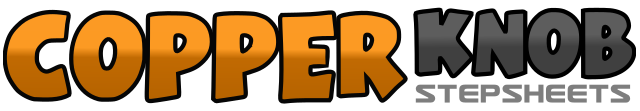 .......Compte:64Mur:2Niveau:Novice.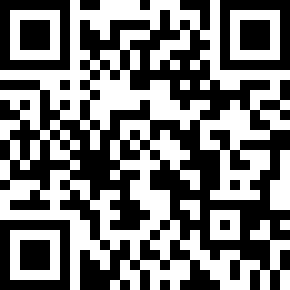 Chorégraphe:Agnes Gauthier (FR) - Novembre 2016Agnes Gauthier (FR) - Novembre 2016Agnes Gauthier (FR) - Novembre 2016Agnes Gauthier (FR) - Novembre 2016Agnes Gauthier (FR) - Novembre 2016.Musique:Christmas Like Mama Used To Make It de Tracy Byrd Christmas Like Mama Used To Make It de Tracy Byrd Christmas Like Mama Used To Make It de Tracy Byrd Christmas Like Mama Used To Make It de Tracy Byrd Christmas Like Mama Used To Make It de Tracy Byrd ........1-4PD devant, PG crocheté derrière PD, PD devant, PG scuff (coup de talon)5-8PG devant, PD crocheté derrière PG, PG devant, PD scuff (coup de talon)1-2PD Rock step avant, retour du poids du corps sur PG3-4PD Rock step arrière, retour du poids du corps sur PG5-6PD devant, ½ tour vers la gauche retour du poids du corps sur PG7-8PD Stomp à côté du PG, PG Stomp à côté du PD1-2PD poser la pointe du PD devant, pose le talon droit sans lever la pointe droite3-4PG poser la pointe du PG devant, poser le talon gauche sans lever la pointe gauche5-8PD croisé devant PG, PG derrière, ¼ de tour à droite PD à droite, PG devant1-2PD poser la pointe du PD devant, pose le talon droit sans lever la pointe droite3-4PG poser la pointe du PG devant, poser le talon gauche sans lever la pointe gauche5-8PD croisé devant PG, PG derrière, ¼ de tour à droite PD à droite, PG devant1-4PD à droite, croiser PG derrière PD, PD à droite, Talon Gauche en diagonale avant gauche5-8PG à gauche, croiser PD derrière PG, PG à gauche, Talon droit en diagonale avant droite1-4PD derrière, Talon gauche en diagonale gauche, PG derrière, Talon droit en diagonale droite5-8PD derrière, PG près du PD, PD devant, PG Scuff (coup de talon vers l’avant)1-4PG Rock step avant, retour du poids du corps sur PD, ¼ de tour à gauche pose PG à gauche, Hold5-8PD devant, ¼ de tour à gauche retour du poids du corps sur PG, PD croisé devant PG, Hold1-4PG Rock step à gauche, retour du poids du corps sur PD, PG croisé devant PD, Hold5-8PD Rock step arrière, retour du poids du corps sur PG, PD touch près du PG, Hold